ТЕМА 2СУЧАСНІ НАУКОВІ КОНЦЕПЦІЇ ПОТРЕБ ЛЮДИНИПотреби у філософському, соціологічному й психологічному дискурсах XX століття.2. Системоутворюючі теорії потреб: становлення парадигми потреба – мотивація – діяльність.1. Потреби у філософському, соціологічному й психологічному дискурсах XX століттяУ вітчизняній соціологічній думці протягом останніх десятиліть поширений соціально-філософський розгляд концепції потреб з позицій розкриття суспільної значущості й цінності потреб, виявлення механізму їхнього соціального функціонування. Потреби в роботах А.І. Самсіна, Є.А. Донченко, Л.В. Сохань, розглядаються як структурний елемент свідомості особистості або соціальної групи, що формує певний вид соціальної поведінки, тобто споживчої поведінки.Становить інтерес із погляду дослідження потреб людини концепція ускладнення потреб залежно від ускладнення структури суспільного виробництва, вперше запропонована в марксистській філософії. Як писав К. Маркс, "як первісна людина, щоб задовольняти свої потреби, зберігати й відтворювати своє життя, повинна боротися із природою, так повинна боротися й цивілізована людина, повинна у всіх суспільних формах і за всіх можливих способів виробництва. З розвитком людини розширюється це царство природної необхідності тому, що розширюються її потреби; але в той же час розширюються й продуктивні сили, які служать для їхнього задоволення".Потреби сучасної людини стають опосередкованими комплексом суспільних відносин і культурних модифікацій, важливу роль у яких відіграють міжособистісні, групові відносини, відносини в різних колективах, у яких людина безупинно перебуває протягом всієї життєдіяльності.Оскільки повної самореалізації особистість може досягти лише гармонійно поєднуючи відносини в родині, колективі, соціальній групі, суспільстві в цілому, на підтримку цих інфраструктур повинні бути спрямовані зусилля державних і громадських організацій, виховних установ.Духовні потреби людини становлять різноманітний спектр можливостей самореалізації, що відкривається людині після задоволення потреб матеріальних.В історії людства, у культурних архетипах кожної нації міститься чимало прикладів жертв матеріальним добробутом заради духовного, заради життя суспільства. В українській культурі це життєвий і творчий шлях Григорія Сковороди, Тараса Шевченка, Лесі Українки і багатьох ін.Завдяки духовним потребам цементується сфера людської культури, ці потреби в принципі безмежні й перевершують можливості їхнього задоволення окремою особистістю, але здатні зробити життя окремої особистості повнокровним і насиченим, реалізовувати потенціал людини й людства, пророкування їхнього розвитку стає ефективною формою соціального прогнозування.У радянській соціології була поширена думка, що людина здатна усвідомити й виділити свої об'єктивні потреби, відповідно вони реалізуються в матеріальних і соціальних інтересах і можуть контролюватися суспільством з метою їхнього формування в необхідному напрямку.За думкою вітчизняного дослідника Є.А. Донченко, "потреби знаходять своє суб'єктивне вираження в психіці людини у формі установок, інтересів, бажань, прагнень, потягів, цілей, переконань, мотивів, норм моральності, ціннісних орієнтацій. Усі перераховані психічні утворення – це те, що привноситься людиною, багато в чому залежить від неї в процесі усвідомлення об'єктивних потреб. Оскільки свідомість являє собою ідеальну форму діяльності, у процесі усвідомлення потреб у специфічну саме для даної людини картину оформляються цілепокладання й мотиви окремих вчинків, емоційна оцінка ситуації й передбачення результатів своїх і чужих дій, розумне контролювання поведінки й управління нею".Така концепція соціального управління, незважаючи на правильну вказівку на суспільну цінність потреб, як відомо, зазнала невдачі, тому що не враховувала вільну волю особистості, що володіє потребою всіх особистісних проявів як необхідного різновиду духовних потреб. Як указує польський психолог К. Обухівський, проблема об'єктивації й підпорядкування своїх потреб залежить від самої особистості, тільки сама людина здатна підкорити свої потреби й управляти ними, причому в сучасному суспільстві це вдається не всім, а тільки тим, хто володіює необхідним рівнем розвитку, освіти й саморефлексії.На те, що духовний переворот у людині повинен відбуватися не шляхом соціальних перетворень і поліпшення життєвих умов, а шляхом морального вдосконалення   самого   себе,   вказував   у   циклі   романів Ф.М. Достоєвський. Він же в "Записках з підпілля" відзначав крихкість ідеалу соціальної гармонії, коли за волю й дії особистості беруть на себе відповідальність інші, показуючи, що це приведе до тиранії й насильства.В аналізі потреб необхідно спиратися на висновок про те, що низка потреб, накопичуючись, зникаючи й переформовуючись, поступово утворює стійку структуру особистості, за допомогою мотивації й інтересів переходячи в сферу діяльності.Творча, перетворююча діяльність людини виявляється тісним чином пов'язана як з матеріальними, так і з духовними потребами, допомагає людині зберігати свою індивідуальність, реалізувати її й у сфері соціальних відносин. Вимогливість до себе, життя для задоволення потреб у саморозкритті особистості, для повного прояву якостей індивідуальності стає важливим прогностичним завданням розвитку соціуму, що функціонує за демократичним правилом: "Не людина для держави, а держава для людини".В осмисленні проблеми потреб, що проводились у рамках психології, в радянській науковій літератури була поширена наступна схема еволюції потреб. Усі потреби людини ведуть своє походження від мотивацій, що забезпечують індивідуальне й видове самозбереження; потребам у їжі, одязі, житлі, продовженні роду й захисту від зовнішніх шкідників належить основна роль. Для того, щоб робити все необхідне для життя, люди змушені об’єднуватися, формуючи співтовариства з певною внутрішньою організацією, що й веде до виникнення соціальних потреб. Оскільки вдосконалення технології виробництва матеріальних благ вимагає поповнення знань про навколишній світ, удруге розвиваються потреби пізнання цього миру, допитливість, орієнтовно-дослідницька поведінка.У рамках дослідження вищої нервової діяльності в працях фізіолога П.К. Анохіна досліджувалися винятково біологічні джерела потреб, тому вона не могла дати адекватного пояснення всього різноманіття потреб людини, включаючи потребу в пізнанні, потребу в самоактуалізації й, як відзначалося в теорії В.І. Вернадського, потребу в оволодінні новими територіями, новими сферами дійсності, потребу виходу з біосфери в ноосферу.Такій тенденції протистояла школа психофізіології П.В. Симонова, що продовжувала традиції І.М. Сеченова, що, розвиваючи думки І.П. Павлова, вважав потреби вихідним пунктом організації поведінки, первинним імпульсом будь-якої дії людини."Життєві потреби порождують бажання, і вже ці ведуть за собою дії; бажання буде тоді мотивом або метою, а рух – дією або засобом досягнення мети... Без бажання як мотиву або імпульсу рух був би взагалі безглуздим".І.М. СеченовНа дослідження потреб і мотивів людської діяльності як на першочергове завдання сучасної психології вказували відомі радянські психологи Л.С. Виготський і С.Л. Рубінштейн. Так, за твердженням Л.С. Виготського, "сама думка народжується не з іншої думки, а з мотивуючої сфери нашої свідомості, що охоплює наші потяги й потреби, наші інтереси й спонукання, наші афекти й емоції".С.Л. Рубінштейн, відзначаючи важливість розробки проблематики потреб, писав у фундаментальній праці "Проблеми загальної психології" (1976) про те, що "поняття потреби повинно буде на противагу поняттю інстинкту зайняти... у психології велике місце, увійшовши в інвентар її основних понять. На основі поняття потреби все вчення про мотивацію людської поведінки одержує принципово іншу постановку, ніж та, котра йому звичайно дається на основі вчення про інстинкти й потяги".Закордонна психологія також велику увагу приділяла проблематиці потреб, причому на основі біологічних закономірностей намагалася прийти до загально філософських висновків.Відомий психіатр неофрейдистського напрямку Е. Фромм, в основному, займався розробкою вищих, соціально-детермінованих потреб, досліджуючи духовну сферу життєдіяльності людини.У його класифікації виділяється п'ять основних вищих потреб: потреба у зв'язках з людьми; розширення буття в нескінченність; прагнення до стійкої соціальної організації; потреба ототожнення себе із класом, націями, релігією, модою; потреба пізнання.У західній психології погляди на винятково біологічну вмотивованість потреб знайшли особливо яскраве відображення в теорії американського психолога Б. Скіннера. З погляду цього психолога, основним і єдиним ціннісним критерієм оцінки є виживання (збереження особи, потомства, виду, соціальної групи, цивілізації в цілому), відповідно до якого будуть судити й про цивілізацію, тому будь-яка практика, що обґрунтовує виживання, має значущість і не може бути негативно морально оцінена.У широко відомій книзі "По ту сторону волі й достоїнства" (1971) Скіннер розвиває ідею механістичного детермінізму. Оскільки вчинки особистості цілком визначені обставинами виховання й зовнішніх чинників, особистість не відповідальна за вчинки, задоволення потреб обмежується суспільством лише в тій мірі, у якій воно здатне заохочувати або карати за вчинки. Відповідно вилучаються із соціальної практики поняття "вільної волі" і "моральної відповідальності", задоволення потреб обмежується тільки страхом соціального покарання.Проти зведення Скіннером усього багатства людської особистості до умовних рефлексів з позицій гуманістичної психології емоційно протестував біолог, лауреат Нобелівської премії Джон Екклз: "Я вірю, що як людські істоти ми маємо волю й достоїнство. Теорія Скіннера й техніка інструментальних умовних рефлексів засновані на його експериментах з голубами й пацюками. Так нехай вони їм і належать!"2. Системоутворюючі теорії потреб: становлення парадигми потреба – мотивація – діяльністьПсихоаналітична теорія особистості й потреб Зиґмунда ФрейдаСеред класиків закордонної психології першим найбільш повно виробив уявлення про сутність потреб Зиґмунд Фрейд (1856-1939) – австрійський психіатр і засновник психоаналітичної школи, напрямку в психології, який постулює теорію, відповідно до якої невротичні розлади людини викликані багатокомплексними взаємовідносинами несвідомих і свідомих процесів. Потреби людини в розробленій ним концепції особистості Фрейд пов'язував з інстинктами, які з'являлися в його теорії як основна тенденція життя, мали джерело, певного виду енергію, або рушійну силу, мету й об'єкт.Показово, що теорія особистості Зиґмунда Фрейда, незважаючи на величезну роль несвідомого, належить до числа раціоналістичних теорій, які претендують на повне й вичерпне пояснення людського психічного життя. Тому його теорія мотивації особистості людини зводить всі потреби до фізіологічних або біогенних у своїй основі.Такі основні життєві потреби, як необхідність у їжі й питві, потреба в сні й статевих відносинах створюють, за думкою Фрейда, загальну психологічну напругу особистості індивіда, і це змушує його шукати розрядки шляхом задоволення даних потреб. З одного боку, дійсно, теорія Фрейда, дозволяє пояснити первинні потреби, з іншого, зводить і духовні потреби до біологічного підгрунтя (теорія сублімації).Інший підхід припускає розглядати виникнення потреб у результаті прагнення людини опановувати навколишнє середовище і зазнавати насолоди від отримання нового досвіду. У концепції мотивації та потреб А. Маслоу обидва ці підходи поєднані, у його розумінні у разі дефіциту потреби індивід намагається зменшити напругу, а у разі зростання нової потреби, навпаки, підсилює психологічну напругу, для того щоб реалізувати свій потенціал як особистості.У теорію особистості Фрейд вніс революційні зміни порівняно з поглядами психологів і філософів XIX і попередніх століть, коли вважалося, що людина є у своїй основі істотою розумною і повністю усвідомлює свою поведінку. Відкриття Фрейдом сфери несвідомого, котре панує над інстинктами й потребами, неусвідомлюваного в повсякденному житті, яке займає головне місце в психічному житті індивіда, розробка й доказовість теорії зробили австрійського психоаналітика однією з тих особистостей, які вплинули на хід людської історії.Ґрунтуючись на тому, що значення й причини поведінки людини рідко бувають доступними свідомості, Фрейд розробив модель особистості, у якій можна виділити три рівні: свідомість, передсвідоме й несвідоме. У першій праці, що одержала широку популярність, "Тлумачення сновидінь" (1900) він розглядав механізми психічного несвідомого, показав, що воно, хоч і не усвідомлюється людиною, впливає на все її наступне життя, формуючи неусвідомлювані потреби, нездатність задовольнити які приводить до дисфункцій і психічного розладу особистості.Починаючи з 20-х років XX століття у працях "Лекції з вступу до психоаналізу" (1920), "Я і Воно" (1923), Фрейд модифікує свою теорію, структуруючи особистість як складену з трьох компонентів – Воно, Я та Понад Я.Якщо їх не вдається задовольнити, вони створюють психологічну напругу в бутті особистості. При задоволенні виникає, за думкою Фрейда, так званий принцип задоволення, якому й підлегле Воно. Сфера Воно повністю підлегла первинним потребам, вимагає їхнього задоволення, але не може розрізняти між реальним об'єктом або предметом, що задовольняє потребу, і його образом. Тому якщо не з'являться зовнішні джерела задоволення потреб, особистість може загинути. Тому для людини, а особливо дитини перших місяців життя неможливо відкласти задоволення первинних потреб. Лише коли дитина усвідомлює, що крім її бажань і потреб існує навколишній світ, виникає наступна структура особистості – Я.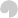 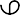 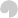 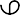 Перетворити несвідомі прагнення Воно відповідно до норм і правил соціуму, задовольнити напругу реалізацією потреби стає не завжди досяжним на практиці, але необхідним прагненням Я. Така ціль змушує людину вчитися задовольняти потреби, міркувати, запам'ятовувати, приймати різні рішення, тобто розвивати власну особистість, перетворюючи несвідомі спонукання в соціальну реальність буття особистості.Я повинне як би примиряти Воно, Понад Я й зовнішню навколишню дійсність, обираючи, з одного боку, можливості задоволення інстинктивних потягів, що виходять від Воно, з іншого, задовольняти їх, не порушуючи норм, цінностей і приписів суспільства й культури, вимога дотримання яких виходить від Понад Я, що виконує функцію внутрішнього заступника суспільної етики.Понад Я виникає в процесі соціалізації особистості й ґрунтується на системі цінностей і норм, обумовлених навколишньою людині культурою. На думку Фрейда, Понад Я не є вродженою структурою психіки, а виникає в міру виникнення суспільної особистості, у віці від трьох до п'яти років, коли в дитини формується модель поведінки "погано", відбиваючи батьківські вимоги, і закріплюється в системі цінностей і світогляді.Важливість правильного формування Понад Я особистості, відповідальність за яке лягає насамперед на батьків і вихователів, стає в теорії Фрейда основним питанням формування й функціонування вищих потреб.Інстинкти можна розглядати як вроджені стани порушення на рівні організму, які вимагають розрядки за допомогою задоволення потреб.Для розуміння концепції потреб становить інтерес теорія сублімації, яка характеризується переформуванням і перенапрямком лібідозних сексуальних імпульсів у прийнятне для суспільства русло. Сублімацію Фрейд розглядає як творчу стратегію приборкання небажаних інстинктів, агресивних і руйнівних проявів сексуального потяга. Задоволення сексуальних потреб за допомогою їхнього перенапрямку й реалізації в сферах творчості, мистецтва, науки є, за Фрейдом, виділенням людини із тваринного світу й розвитком в неї релігійного почуття, про що він писав у працях "Тотем і табу" (1913), "Людина Мойсей і монотеїстична релігія" (1939).Теорія ієрархії потреб у гуманістичній психології Абрахама МаслоуПодолання детерміністської теорії потреб Зиґмунда Фрейда, у якій всі потреби людини були пов'язані з біологічними несвідомими імпульсами й інстинктами, пов'язане з ім'ям відомого американського психолога, засновника гуманістичної психології Абрахама Маслоу (1908-1970).Спочатку провівши низку досліджень над самооцінкою, харчовими перевагами, пізнавальними здібностями, домінуванням у соціальній поведінці приматів (30-і роки XX століття), Маслоу, озброєний практичними знаннями в області психології й етології, зумів створити несуперечливу теорію ієрархії потреб, що залишається дотепер актуальною та затребуваною. Як відзначав психолог, при створенні теорії потреб він використав праці філософів У. Джеймса й Д. Д’юї, психологів З. Фрейда, Е. Фромма, В. Райха, К. Юнга і А. Адлера, що дозволило інтегрувати кращі досягнення різних областей гуманітарних наук.Вперше теорія Маслоу була викладена в статті "Теорія людської мотивації" (1943), потім протягом ряду років доповнювалася й уточнювалася, щоб знайти своє остаточне вираження в книзі "Мотивація й особистість" (1970).Людина постійно оточена системою потреб і бажань, у міру задоволення однієї потреби виникають нові, направляючи зусилля людини в бік їх задоволення. Головною тезою теорії Маслоу стало те, що потреби піддаються усвідомленню, їх можна раціонально пізнати й зафіксувати.У літературі наведено багато варіантів так званої "піраміди потреб Маслоу", серед яких нам представляється найбільш повним наступний, заснований безпосередньо на тексті роботи "Мотивація й особистість" (рис. 1).Потреби, які є домінуючими (розташовані внизу схеми), за думкою Маслоу, повинні бути більшою мірою задоволені, і лише потім людина усвідомлює потреби, що перебувають угорі схеми, і її дії стають мотивованими ними.Таке послідовне розташування основних потреб є основним принципом, що лежить в основі мотивації особистості. Дана ієрархія поширюється на всіх людей, і чим більше людина націлена на досягнення вищих рівнів потреб, тим сильніше виявляється її соціальна значущість і реалізація. Якщо потреби більш низького рівня перестануть задовольнятися, то вся діяльність людини будуть спрямована на їхнє заповнення, так що тоді вже не може йти мова про творчу реалізацію особистості. Потреба в самоактуалізації не виникає доти, поки людина не задовольнила базові нижчі фізіологічні потреби.До фізіологічних потреб психолог відносить вітальні потреби, без яких неможлива життєдіяльність, причому стан тривалої відсутності задоволення потреби, наприклад, у їжі, захоплює всю свідомість людини, а почуття голоду витісняє всі інші бажання й спонукання.Якщо оцінювати трагедію голодомору 32-33 р. XX століття в Україні з позицій теорії Маслоу, то, безумовно, варто визнати її актом свідомого знищення селянського населення, оскільки люди не мали змоги задовольнити життєві потреби, поставлені в нелюдські умови існування.Рис. 1 Піраміда потреб Абрахама МаслоуПід потребою в безпеці в теорії ієрархії потреб мається на увазі потреба в збереженні й продовженні стійкого задоволення нижчих потреб, тобто вона відбиває стратегію довгострокового виживання людини. Для дорослого дана потреба реалізується в довірі до соціальних інститутів, вимозі стабільного державного й суспільного устрою, гарантій соціального захисту.Потреби в приналежності й любові починають функціонувати після того, як задоволені потреби двох нижчих рівнів – фізіологічні й безпеки. У цей момент людина як ніколи гостро починає відчувати нестаток друзів, відсутність коханої людини, дружини або дітей. Вона прагне теплих, дружніх відносин, їй потрібна соціальна група, що забезпечила б її такими відносинами, родина, що прийняла б її як свого.Потреба в повазі й визнанні реалізується після задоволення потреби в любові. Вона характеризується двома типами відносин: самоповагою й повагою інших. Самоповага пов'язана з "досягненням", відчуттям почуття власної могутності, адекватності, компетентності, людині потрібно почуття впевненості, незалежності й волі. Повага іншими пов'язана з потребою в репутації або в престижі, потребою в завоюванні статусу, уваги, визнання, слави.Пізнавальні потреби описують прагнення людини до пізнання, експерименту, потребу у виробленні цілісного світогляду й філософського пояснення світобудови, навіть просту цікавість, що відіграє значну роль у мотивації дій людини."Якщо людина позбавлена права на інформацію, якщо офіційна доктрина держави брехлива й суперечить очевидним фактам, то така людина, громадянин такої країни майже обов'язково стане циніком. Він зневіриться в усіх і всьому, стане підозрілим навіть стосовно очевидних, безперечних істин; для такої людини не святі ніякі цінності й ніякі моральні принципи, їй не на чому будувати взаємини з іншими людьми; у неї немає ідеалів і надії на майбутнє".А. МаслоуПрагнення до пізнання характерно для нормальної здорової особистості, у той час як незадоволення потреби викликає загальну незадоволеність, втрату сенсу життя, загальну депресію, інтелектуальну деградацію й деградацію смаків.Естетичні потреби ще мало досліджені в психології, але важливі для кожної людини, що підтверджується розвитком творчих здібностей, коли індивіда оточує естетично прекрасна атмосфера, і депресією в естетично потворних умовах, причому наявність цієї потреби простежується протягом всієї культурної історії, аж до стадії первісного суспільства, коли виникло мистецтво.І, нарешті, верхнє місце в ієрархії потреб займає потреба в самоактуалізації, яка розуміється як повна реалізація внутрішньо закладеного в людині потенціалу, талантів і здібностей, своєрідна схильність особистості, що проявляється в почутті незадоволеності, коли інші потреби задоволені. Це аж ніяк не означає, що потреба в самоактуалізації задіяна тільки у видатних людей, кожний може проявляти й реалізовувати цю потребу в професійній діяльності, у ролі батька, політичного діяча, учасника будь-якого суспільного об'єднання.Особливе місце в гальмуванні самоактуалізації займають потреби в безпеці, звичка до стійкого способу життя, дискомфорт у разі будь-яких потрясінь і інновацій, збереження в діяльності старого стилю поведінки.На основі спостережень і проведених досліджень Маслоу дійшов висновку, що середня сучасна людина, на жаль, задовольняє свої потреби в самоактуалізації не більше ніж на десять відсотків, отже, гуманістична спрямованість теорії ієрархії потреб полягає в тому, щоб виявляти соціальні й особистісні причини пригнічення вищих потреб і переборювати їх.Самоактуалізація припускає відкритість новим ідеям і досвіду, приносить вище творче задоволення й емоційний підйом. При збільшенні загальної кількості самоактуалізованих індивідів поступово зміняться потреби людства в цілому, а це стане поштовхом перетворення багатьох існуючих соціальних інститутів.Галактика потреб Казимежа ОбухівськогоЦікава сучасна теорія потреб відомого польського психолога Казимежа Обухівського, висловлена ним у книзі "Галактика потреб. Психологія потягівлюдини" (2000) і яка має, на наш погляд, високий евристичний потенціал. К. Обухівський розподіляє потреби на загальні й індивідуальні (рис. 2).Загальні потреби стосуються всіх людей, оскільки кожен, для того, щоб існувати й розвиватися, обов'язково повинен почати їхню реалізацію залежно від свого розуміння, загальної життєвої орієнтації й прагнення до їхнього здійснення.Загальні потреби в свою чергу розподіляються на чотири категорії, до першої з яких входять потреби, що зачіпають основи фізичного існування індивіда, які можна назвати фізіологічними потребами.Друга категорія містить у собі потреби, пов'язані з інтелектуальним і емоційним спілкуванням з іншими людьми, з визначенням сенсу життя, пізнавальними практиками. Ці потреби польський психолог називає потребами в орієнтації.Третя категорія загальних потреб містить природні, але необов'язкові потреби, пов'язані з інстинктами продовження роду й різних форм їх прояву. Їх називають сексуальними потребами.Як четверту потребу К. Обухівський виділяє своєрідну "головну" потребу, задоволення якої є остаточною умовою розвитку особистості й триває протягом всього індивіда життя. Це потреба в пізнанні.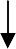 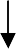 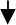 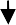 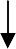 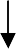 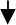 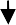 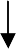 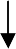 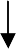 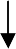 Рис. 2 Схема потреб людини за К. ОбухівськимФізіологічні потреби – це, в основному, потреби, пов'язані з організмом і навколишнім середовищем, від їхнього задоволення безпосередньо залежить існування людини. З фізіологічними потребами пов'язуються проблеми екології, захисту навколишнього середовища, оскільки суспільство споживання, на приналежність до якого спрямовані всі сили й прагнення сучасної людини, сприяє виснаженню природних ресурсів і планетних запасів корисних копалин.Потреби в орієнтації необхідні і є загальними тому, що людині, щоб нормально жити й діяти, необхідно насамперед орієнтуватися в значенні подій, які відбуваються або можуть відбуватися в навколишньому світі. Особистості потрібно розуміти, передбачати й розуміти дійсність, причому ці здатності мають як інтелектуальну, так і емоційну складові.З моменту формування особистості, замолоду й пізніше найважливішу роль у самоактуалізації особистості відіграє потреба в концептуальному теоретичному осмисленні навколишнього світу, вироблення світогляду, розуміння свідомості життя й додання статусу смисложиттєвої низки проблем, що реалізуються в подальшій діяльності індивіда. Таким чином, різні види орієнтацій особистості можна звести до трьох різновидів потреб в орієнтації: потреби в пізнанні, в емоційному контакті, в сенсі життя.У разі здійснення сексуальних потреб треба насамперед враховувати як біологічну складову сексу, спрямовану на продовження роду й виживаність виду, так і її культурну складову, не примітивізувати сексуальну область життя людини (наприклад, однобічне розуміння в концепції соціальної біології чоловічої статі як еволюційно полігамної, а жіночої як еволюційно моногамної), усвідомлювати зв'язок задоволення цієї потреби з феноменом любові, що піднімає й перетворює статеве почуття. Навіть приклади трагічної любові в історії людства й художній літературі (Абеляр і Елоїза, Ромео й Джульєтта, Анна Кареніна) показують, що герої творів Шекспіра та Толстого вмерли не через сексуальне незадоволення, а через складні переживання почуття любові.Потреби в пізнанні загалом можна, на думку К. Обухівського, розділити на два підвиди. Перший – це пасивні, механічні, відтворені знання, уміння й навички, які людина опановує за допомогою навчання й повторювального закріплення навичок, і потім відтворює їх протягом наступного життя. Другий – це активний пошук рішення проблеми, у складанні поняття про щось, що виходить за рамки безпосереднього спостереження й сприйняття. Це вищий рівень узагальнення, уміння виділяти основне й побічне, знаходження нового застосування для речей і розумових конструктів, розвиток творчої уяви.Різновидом потреби у пізнанні є потреба в емоційному контакті, що формується ще з дитинства, починаючи із емоційного контакту з матір'ю, ця потреба надалі формує становлення особистості і її відношення до оточуючих.Негативним є й прояв надмірної батьківської любові, оскільки у разі постійного емоційного контакту потреба не конкретизується, і дитина стає емоційно холодною і егоцентричною.Наступним різновидом потреби у пізнанні є потреба в сенсі життя, яка розуміється як найважливіша потреба в становленні психічно здорової, креативної особистості, здатної чинити опір негативним впливам з боку середовища й оточення. Це вітальна, екзистенціальна потреба, досліджена в низці філософських і психологічних праць XX століття.Індивідуальні потреби – це потреби, специфічні для певної людської особистості. Можна сказати, що їхнє здійснення важливо й істотно для існування й розвитку тільки в даному індивідуальному випадку певної особистості людини. Це так звані потреби залежності, патологічні потреби й потреби відмінності.Вже не умови середовища, а відповідальність індивіда перед собою, трансформація, подолання індивідуальних потреб залежності (залежність від батьків, Авторитету, Божественного приречення й т.д.) і патологічних потреб (самогубство, алкоголізм, наркоманія, злочинність), стимулювання потреб відмінності й усвідомлення унікальності кожної особистості і її персональної відповідальності перед суспільством і людством становлять той центр галактики потреб, у якому відбувається формування й самоактуалізація людської особистості.Інформаційно-емотивна концепція потреб Симонова-ЄршоваСеред найпоширеніших у радянській психології концепцій потреб важливе місце займала теорія психосоматичної обумовленості потреб, що розробляли академік П.В. Симонов (1925-2002) і теоретик мистецтва П.М. Єршов. У контексті нейрофізіологічної теорії "емоційного мозку", яку з урахуванням новітніх розробок у психології (наприклад, теорії функціонування мозку Нобелівського лауреата Джона Екклза та філософа Карла Поппера) і позитивних клінічних експериментів розвивав П.В. Симонов, потреби нерозривно пов'язані зі станом емоційного задоволення й мотивованої діяльності людини.Оцінку ймовірності суб'єкт робить на основі вродженого й раніше придбаного індивідуального досвіду, мимоволі зіставляючи інформацію про засоби, час, ресурси, прогностично необхідні для досягнення мети (задоволення потреби), з інформацією, що надійшла у цей момент.Чим сприятливіше складаються зовнішні умови для задоволення потреб, тим емоційніше реагує мозок, виникають позитивні емоції, які людина намагається максимально збільшити, продовжити, закріпити. З іншого боку, у разі утруднення досягнення стану задоволення потреби, виробляються негативні емоції, їх намагаються погасити й мінімізувати, навіть у багатьох випадках запобігти. Такий механізм реакції мозку допомагає зрозуміти основи формування цілеспрямованої поведінки особистості, пов'язує задоволення потреб з емоційною складовою.Розуміючи потреби як першопричини й рушійні сили людської поведінки, П.В. Симонов і П.М. Єршов пропонують поділ потреб на вітальні, соціальні та ідеальні, які є базисними (вихідні, самостійні за походженням), і допоміжні (етнічні, ідеологічні, в озброєнні, воля та ін.). (рис. 3.).Вітальні потреби повинні забезпечити видове й індивідуальне існування людини, відповідно до них відносяться потреби в їжі, воді, сні, температурному комфорті й ін. Відмінністю психофізіологічної теорії потреб при аналізі первинних потреб є те, що до вітальних потреб зараховуються матеріальні квазіпотреби, тобто модифіковані потреби людини в предметах життєвої необхідності, створені в результаті багатотисячолітньої діяльності людства. До числа фундаментальних вітальних потреб відноситься й біологічно мотивований стимул в економії сил, що, з одного боку, спонукає людину шукати короткий і легкий шлях до досягнення мети, тобто може трансформуватися в лінь, з іншого боку – лежить в основі винаходів і новаторства, стимулює творчу активність.Соціальні потреби, відповідно до середнього рівня "піраміди потреб" Маслоу, містять у собі потреби в приналежності до соціальної групи, певної ієрархічної приналежності, прихильності, уваги, поваги й любові. Представляється коректним проведений авторами теорії підрозділ потреб на два різновиди: 1) потреби "для себе", які суб'єкт ототожнює із приналежними йому правами, і 2) потреби "для інших", які усвідомлюються як обов'язки.Варто відзначити, що тема морального співчуття, "всесвітньої чуйності" як національної особливості й ідеалу світоповедінки проходить червоною ниткою через класичні твори Л.М. Толстого і Ф.М. Достоєвського, а у вітчизняній педагогічній традиції знайшла відбиток в працях Г.С. Сковороди й В.О. Сухомлинського.Ідеальні потреби складаються з потреб пізнання навколишнього світу, пізнання сенсу життя й призначення людини. Вони, актуалізуються особистістю в міру знайомства з усім багатством людської культури, формуючи несуперечливу картину миру й свого місця в ньому. Крім того, це потреби не тільки в збереженні соціальних цінностей, але й спрямованість на пошук нового, творчого розвитку індивідуальності.Структура допоміжних потреб у концепції П.В. Симонова також має біологічну основу й підрозділяється на потребу в озброєності та потребу в подоланні перешкод, яку інакше можна назвати волею.Допоміжні потреби відокремлені від базисних потреб і проявляють себе на всіх трьох рівнях психіки – підсвідомому, свідомому й надсвідомому. До свідомого рівня потреб в озброєності можна віднести знання й практичні навички, які потім закріплюються в сфері практичної діяльності й набувають прикмет майстерності. До несвідомого рівня задоволення цієї потреби дослідник відносить соціально закріплені механізми совісті й боргу, почуття вихованості, які вже не усвідомлюються свідомо, а становлять невід'ємні риси характеру.Волю як потребу подолання перешкод на шляху до задоволення якої- небудь потреби, дослідник розглядає як комплекс свідомих і несвідомих чинників, підкріплюваних відповідним емоційним станом.У загальному випадку, підтвердженому низкою дослідів, людина й вищі тварини, мотивовані потребами, на підставі минулого досвіду й вироблених навичок оцінюють можливість задоволення потреби й задіюють механізм емоційного підкріплення. Якщо оцінка ймовірності задоволення висока, а величина потреби наростає, то взаємодія з об'єктом породжує емоції радості, насолоди, щастя, виникає стан торжества й бадьорості (позитивні емоції – саморозвиток).Якщо потребу легко задовольнити і її величина невелика, то спостерігається байдужність до об'єкта потреби, при задоволенні потреби емоційний стан не виходить за межі спокою й незворушності. У тому випадку, коли величина потреби наростає, але прогнозована можливість її задоволення падає, людина при контакті з об'єктом потреби відчуває невдоволення й відразу, нею опановує емоційний стан суму й занепокоєння, страху й тривоги, що надалі переростає в обурення, гнів і лють (негативні емоції – самозбереження).Людина, яка має волю як потребу, здатна більшою мірою переборювати негативні емоційні стани у разі задоволення потреб, тим самим виховання вольових якостей, хоча й визначається біологічними чинниками, стає дуже важливим етапом становлення особистості.Наскільки важлива потреба в подоланні перешкод свідчать наведені У. Паундстоуном дані про те, що люди з видатним рівнем інтелектуального розвитку найчастіше не стають відомими і виконують банальну роботу.Проведене більше сімдесяти років у США дослідження подальшого життєвого шляху "вундеркіндів" показало, що жоден з них не став лауреатом Нобелівської премії, у той час як багато лауреатів у дитинстві поступались "вундеркіндам" за рівнем інтелектуального розвитку й коефіцієнту IQ. Ступінь упевненості в собі, вмотивованість дій, постійне прагнення до самоактуалізації виявляються не менш, а може бути, навіть більш важливим чинником життєвого успіху, ніж інтелектуальний розвиток."Мотивація не менш важлива, ніж інтелект. У вас може бути й те, і інше, щось одне із двох, або ні того, ні іншого. Можна це зобразити на діаграмі як два частково пересічні кола (точніше, два кола, що перекриваються, з нечіткими границями). Одне коло представляє інтелектуальних людей, інше – людей, впевнених у собі, наполегливих і мотивованих. Більшість "успішних" людей ви знайдете в тій області, де два кола перекриваються".У. ПаундстоунУсі інші допоміжні потреби – етнічні, ідеологічні, батьківські, духовні, потреба в озброєнні – засновані на комплексі основних інстинктів людини і поєднуються з базовими потребами з точки зору гармонійного поєднання як історичного розвитку психіки людини (філогенез), так і сучасного стану її психічної організації (характер, особистість).Суспільство споживання" в умовах інформаційної цивілізаціїБільшість людей уже не обмежується перебуванням у механістичному середовищі, як в індустріальному суспільстві, а проводить більшість виробничого часу (сфери, послуг, менеджменту, освіти і т.п.) у спілкуванні з іншими людьми й символьними формами буття. На думку багатьох дослідників (Ф. Фукуями, В.Л. Іноземцева, С.Б. Кримського та ін.), саме дослідження природи послуг і тенденцій розвитку цієї сфери є головною рисою майбутньої цивілізації, подібно тому, як вивчення сутності товарного виробництва дозволило зрозуміти основні риси сучасної цивілізації.Передумовою аналізу "суспільства споживання" з'явилися праці американського філософа й соціолога Герберта Маркузе (1898-1979), що у роботі "Одномірна людина" (1964) показав, що суспільство 50-х років XX століття стало тоталітарним, тобто воно позбавило всі критичні ідеї опозиційності, вмонтувавши їх у своє функціонування.Основою саморегулювання сучасної індустріальної цивілізації є вже не репресія, не пригнічення потягів і потреб більшості, але формування стандартних, помилкових потреб, які Маркузе називає репресивними. Тим самим індивід втрачає буттєві і моральні основи, на яких він міг би розвинути автономію, а тим більше здатність протистояти цілому суспільства. Формується модель одномірного мислення і поведінки. Реалізацію цієї моделі простежує у своїй книзі Маркузе на різних рівнях і в різних сферах: на рівні індивіда, на рівні суспільних процесів, у науці й філософії.Французький філософ Бодрійяр в 1969 році охарактеризував сучасне суспільство як "суспільство споживання" в однойменній роботі. Потім ця концепція ввійшла як істотний компонент загальної теорії інформаційного суспільства в працях Д. Белла, Е. Тоффлера, Ф. Фукуями та ін.У праці "Суспільство споживання" Бодрійяр приводить наступне значуще визначення.По-перше, у цьому типі суспільства люди оточені не іншими людьми, а, насамперед, якимись об'єктами споживання. Формується особливе середовище, що містить у собі вже не прямі комунікації з людьми, а, переважно комунікації з різними знаками, причому все побудовано таким чином, щоб ці знаки споживати.Бодрійяр говорить про те, що люди стають функціоналами. Людина перестає жити в часі людей, і починає жити в часі речей, тобто відповідно до їх ритму й безперервної послідовності. У всіх попередніх цивілізаціях було так, що речі, особливо найцінніші, жили довше людей.Візьмемо для приклада садибу поміщика, або середньовічний замок, у яких жили багато поколінь. Або як приклад можна взяти старі меблі, мережу комунікацій в античності, різні види холодної зброї.Зараз навпаки речі стають підлеглими не природним екологічним законам, а законам мінової вартості. У сучасній "споживчій" цивілізації предмети пред'являються споживачам не окремо, а організовані в деякі колекційні набори, тобто серії предметів. Якщо зайти в магазин або на сайт великої торговельної фірми, то вам буде запропонована серія супутніх предметів.Автомобіль, кухонний посуд, речі, книги, аксесуари певним чином один до одного відсилають. Тому, якщо звичайна людина певного рівня статку настроєна на покупку певного класу або рівня предмета, то, як правило, їй пропонують цілий спектр предметів, який вона буде змушена купити, причому споживача переконують у тому, що універсальні товари, які об’єднують багато функцій, асоціюються з низьким класом споживання.Оскільки предмети пропонуються не поодинці, виникає накопичення й достаток предметів, розвивається мережа супермаркетів, які як би синтезують достаток. Виникає видимість, надлишку товарів, і разом з нею – ілюзія остаточного знищення потреби.Великі торговельно-розважальні центри орієнтовані буквально на цілодобове споживання різних товарів і послуг, що задовольняють буквально будь-яку уявну потребу.Споживання сучасного суспільства виробляє речі-знаки, тобто речі є ознакою статусу людини в суспільстві, іноді замінюючи реальні відносини.З граничною метафоричністю й нещадністю міфи "суспільства споживання показані в романі Віктора Пелевіна "Generation П", де головний герой, рекламіст-креативщик, намагається, зокрема, представити рекламу Ісуса Христа, що буде прийнятною для сучасної людини, гаслом: "Солідний Господь для солідних господ".Сучасна масова індустрія побудована на принципі постійного споживання: куплений товар буквально застаріває вже в момент покупки, не розрахований на довгострокове використання, перебуває в ореолі тих значень, які йому нав'язують реклама й масові комунікації. Поза масовими комунікаціями суспільство споживання існувати не може. Саме вони спонукають у споживача постійну необхідність ліквідувати якийсь уявний нестаток, щоб від загальної піраміди надмірності й багатства схопити власну частину.